Załącznik nr 2 do SIWZ – DOKUMENTACJA PROJEKTOWAKOMENDA POWIATOWAPAŃSTWOWEJ STRAŻY POŻARNEJw ŚRODZIE ŚLĄSKIEJul. Kolejowa 45, 55 – 300 Środa ŚląskaDOKUMENTACJA PROJEKTOWA- „OPIS ZAKRESU I TECHNOLOGII ROBÓT REMONTOWYCH”Nazwa zadania (zamówienia):„Remont dachu – wykonanie pokrycia z blachy na budynku administracyjno-koszarowym Komendy Powiatowej Państwowej Straży Pożarnej w Środzie Śląskiej przy ul. Kolejowej 45”.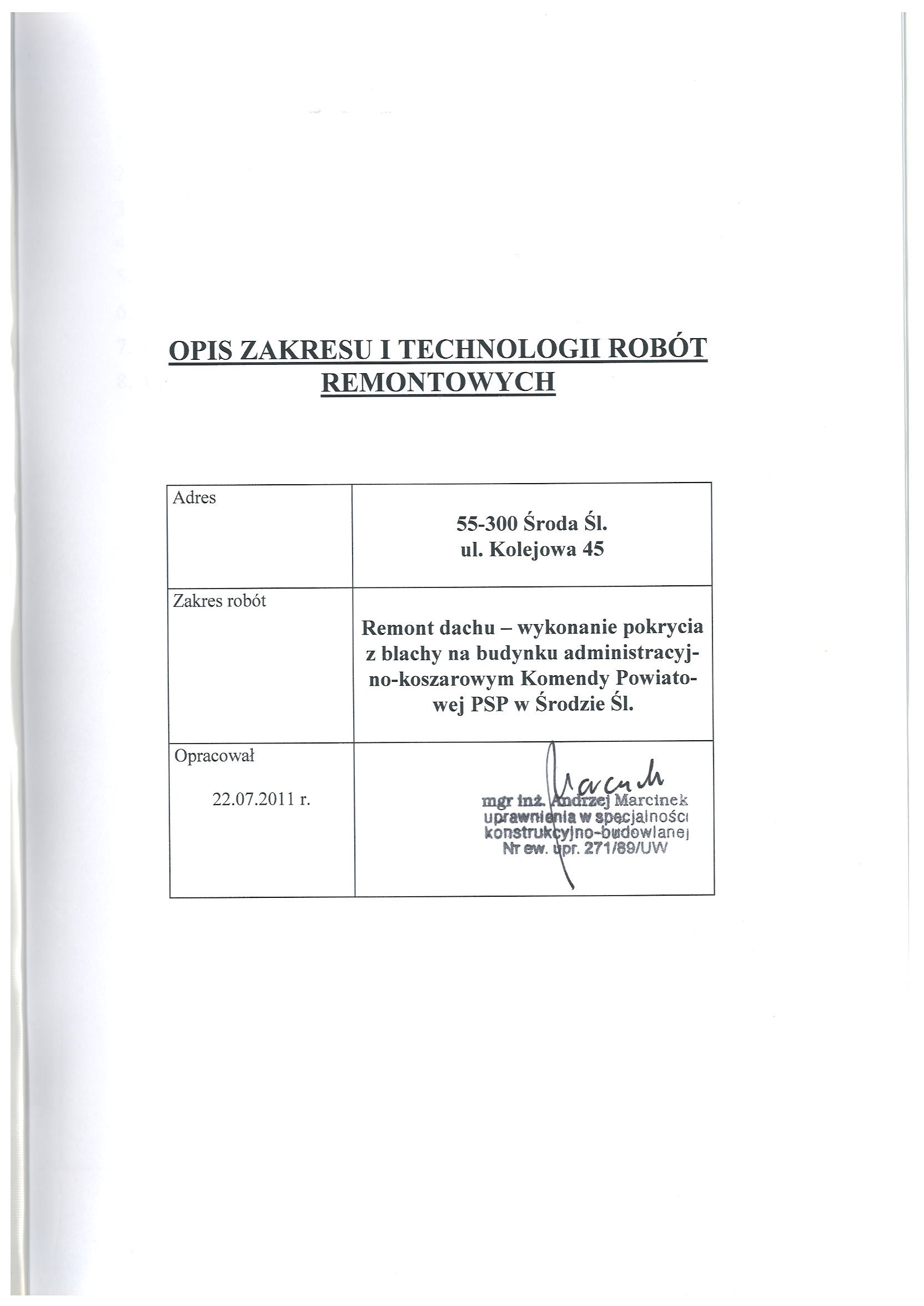 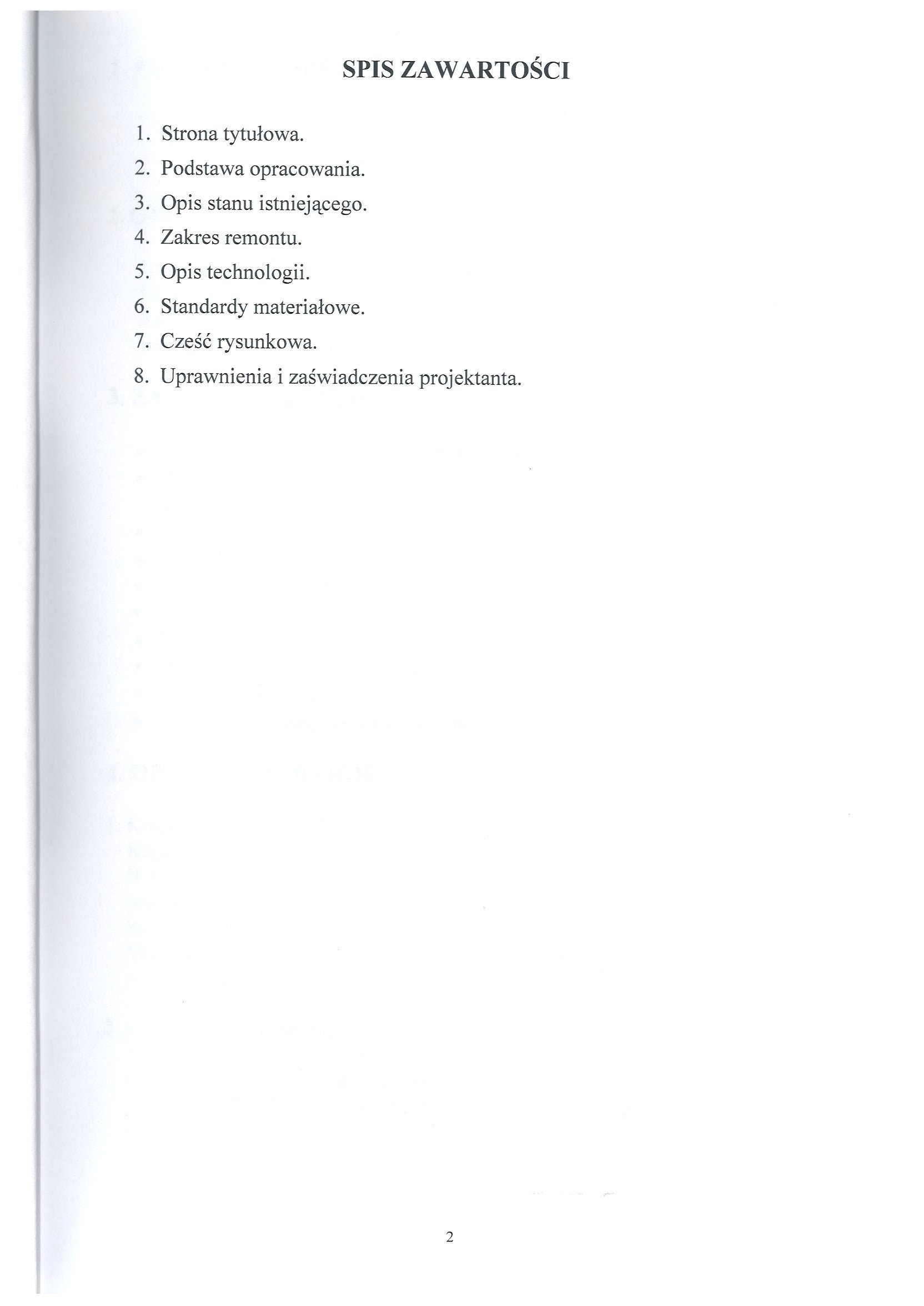 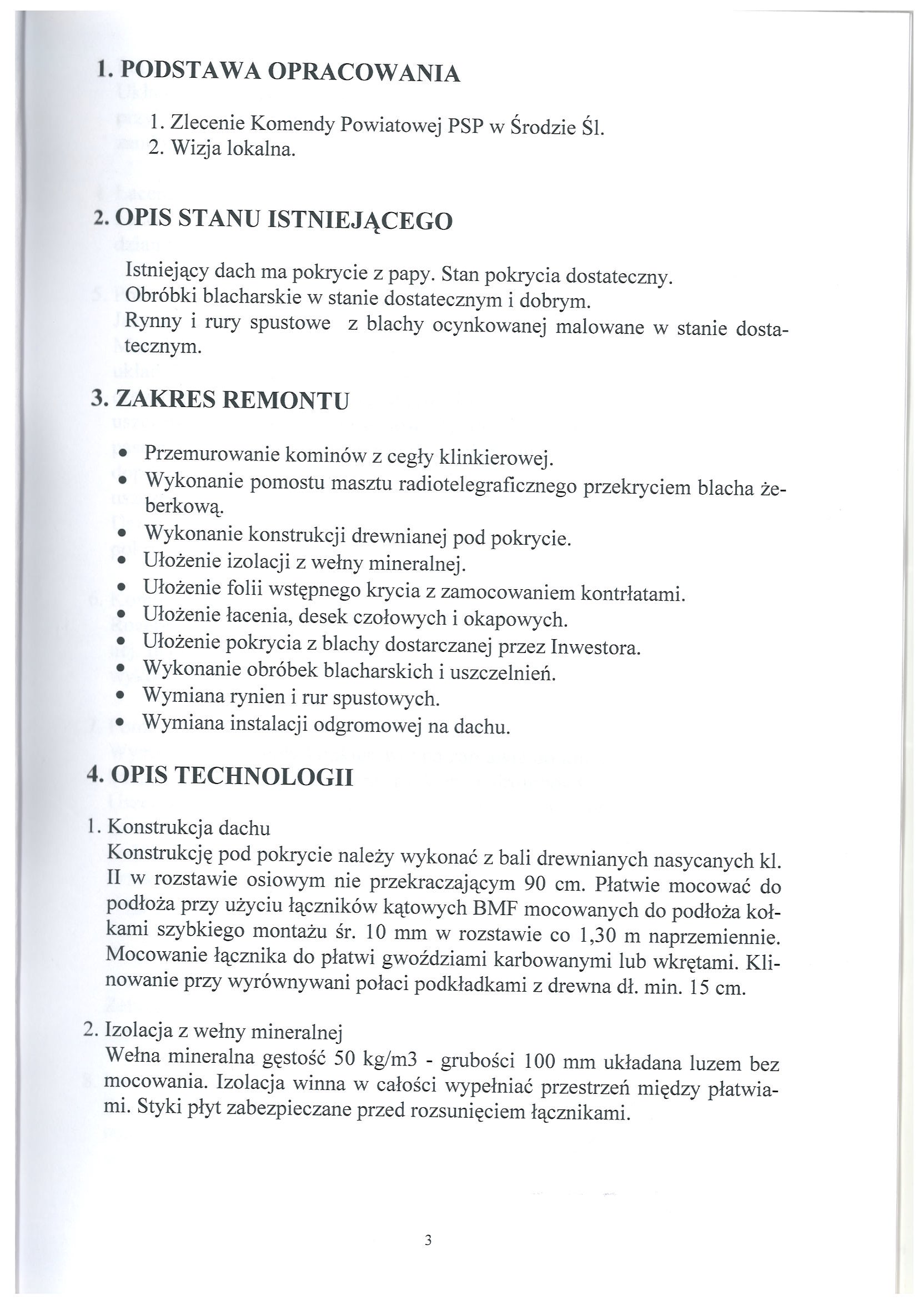 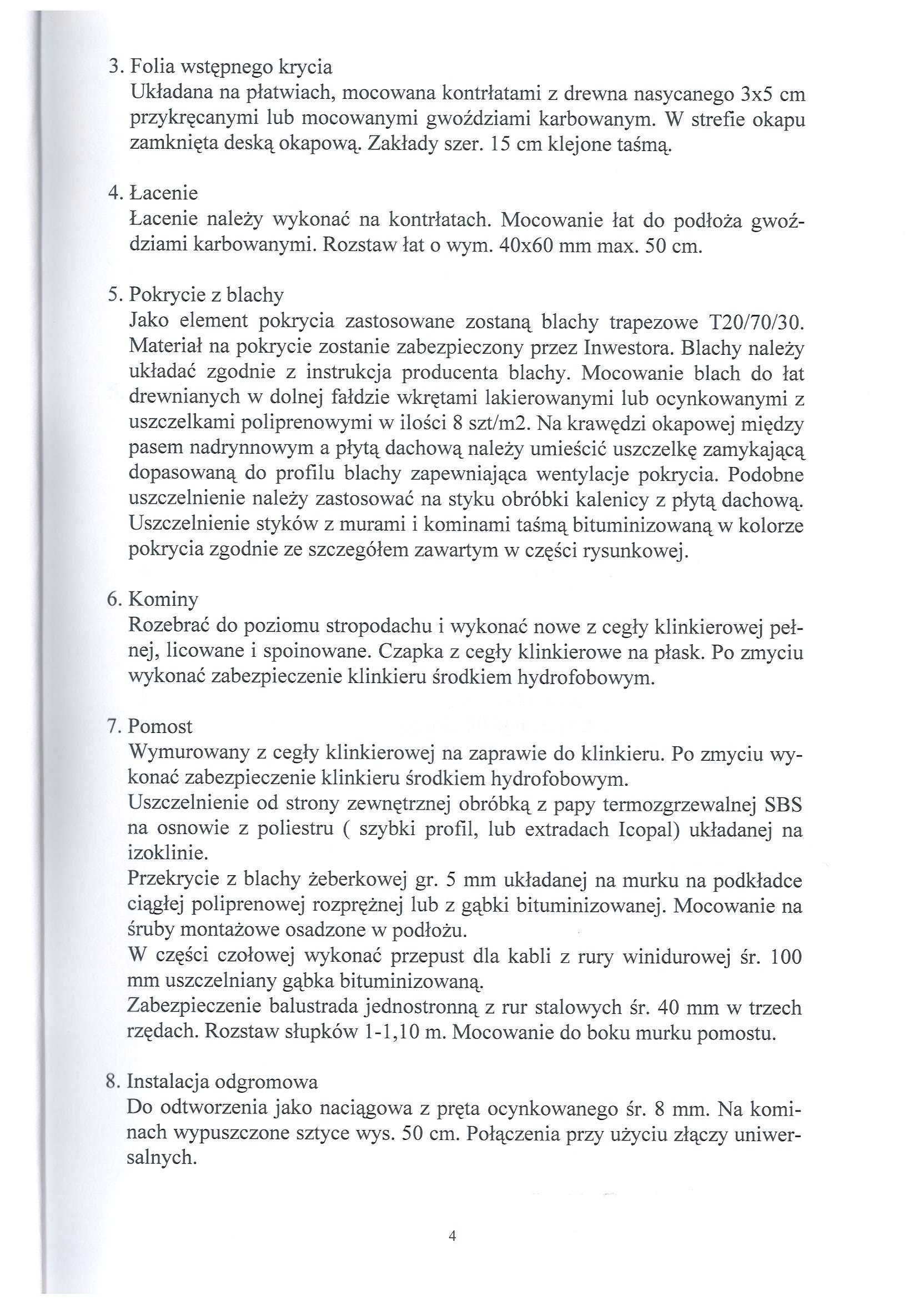 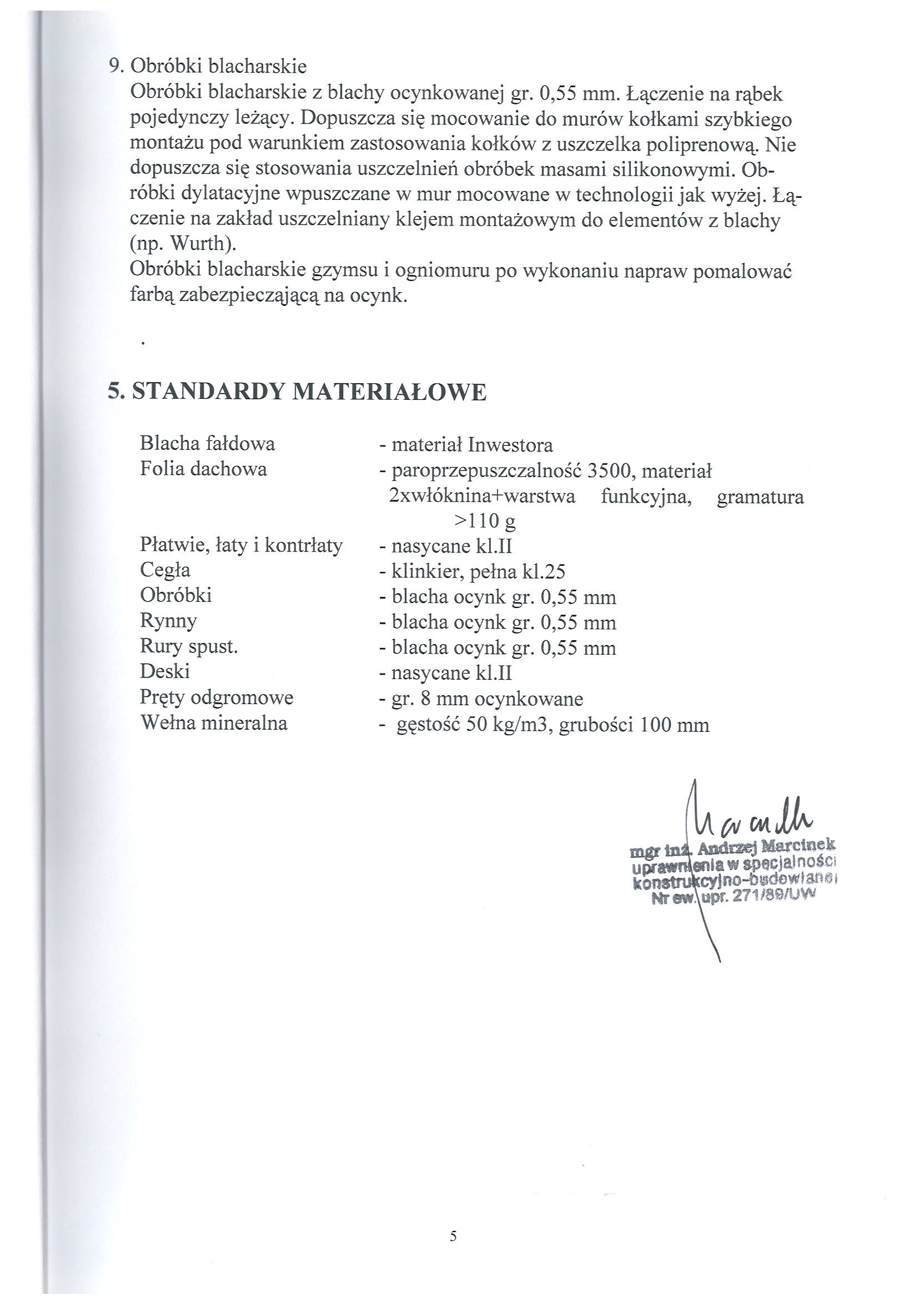 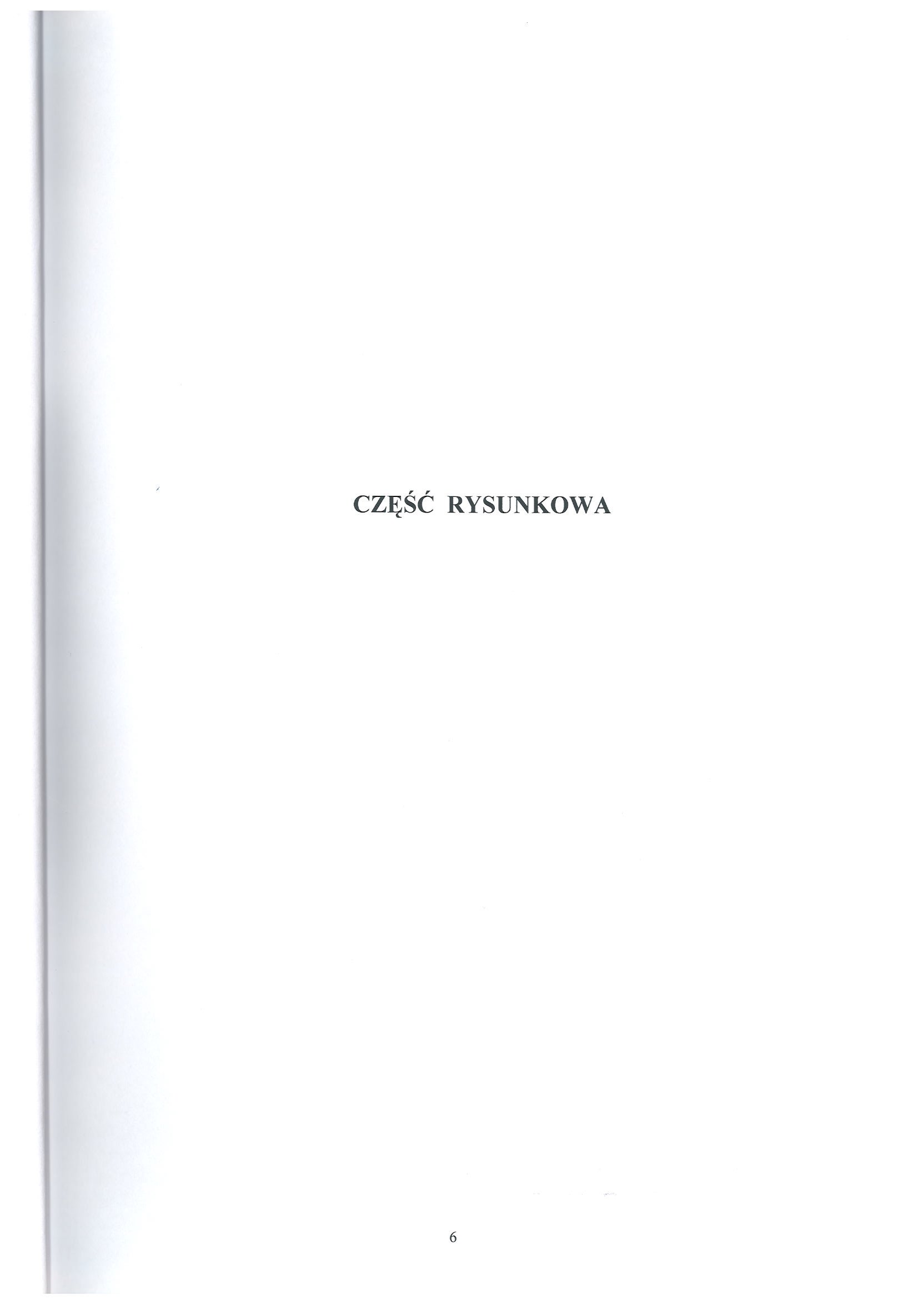 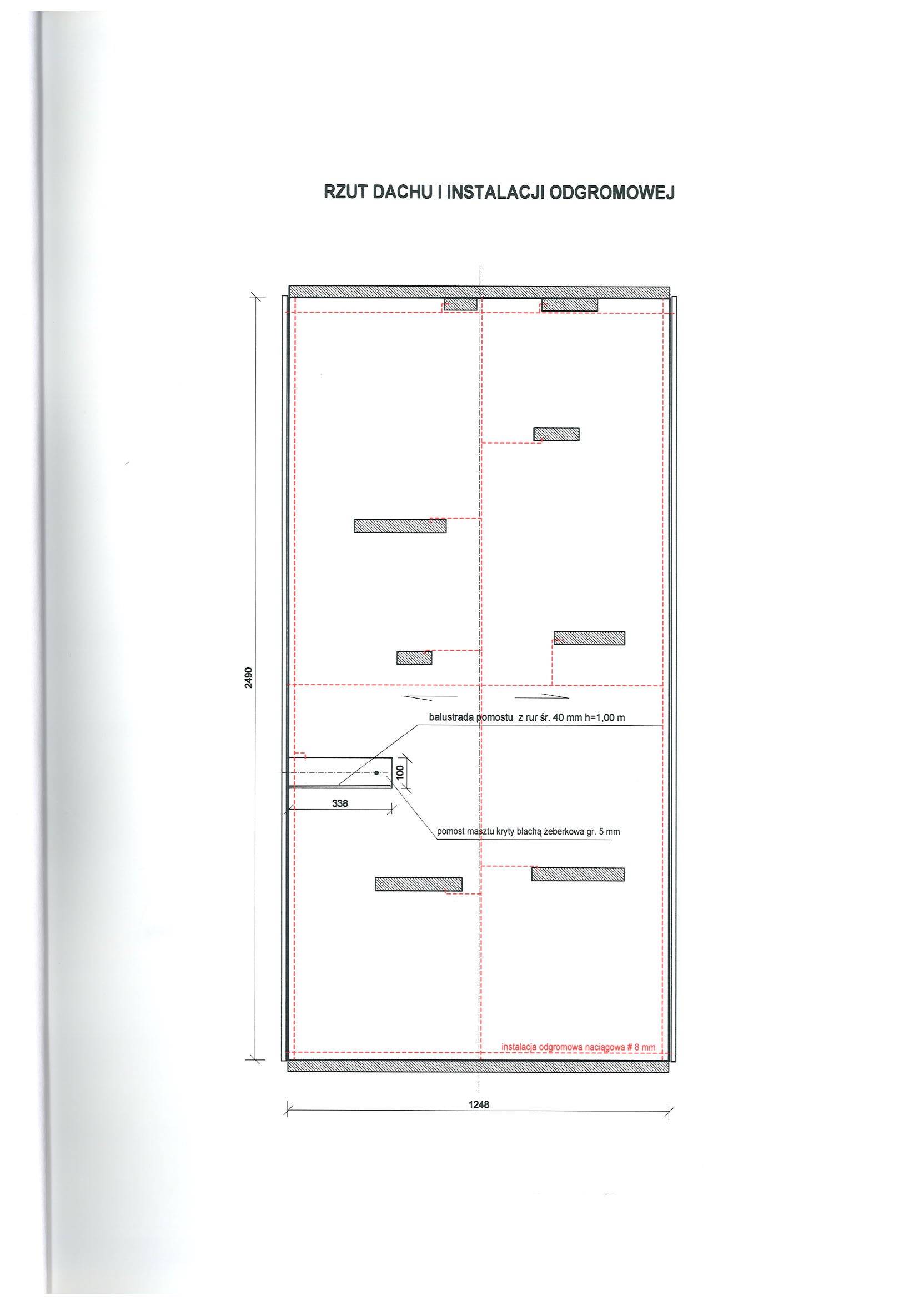 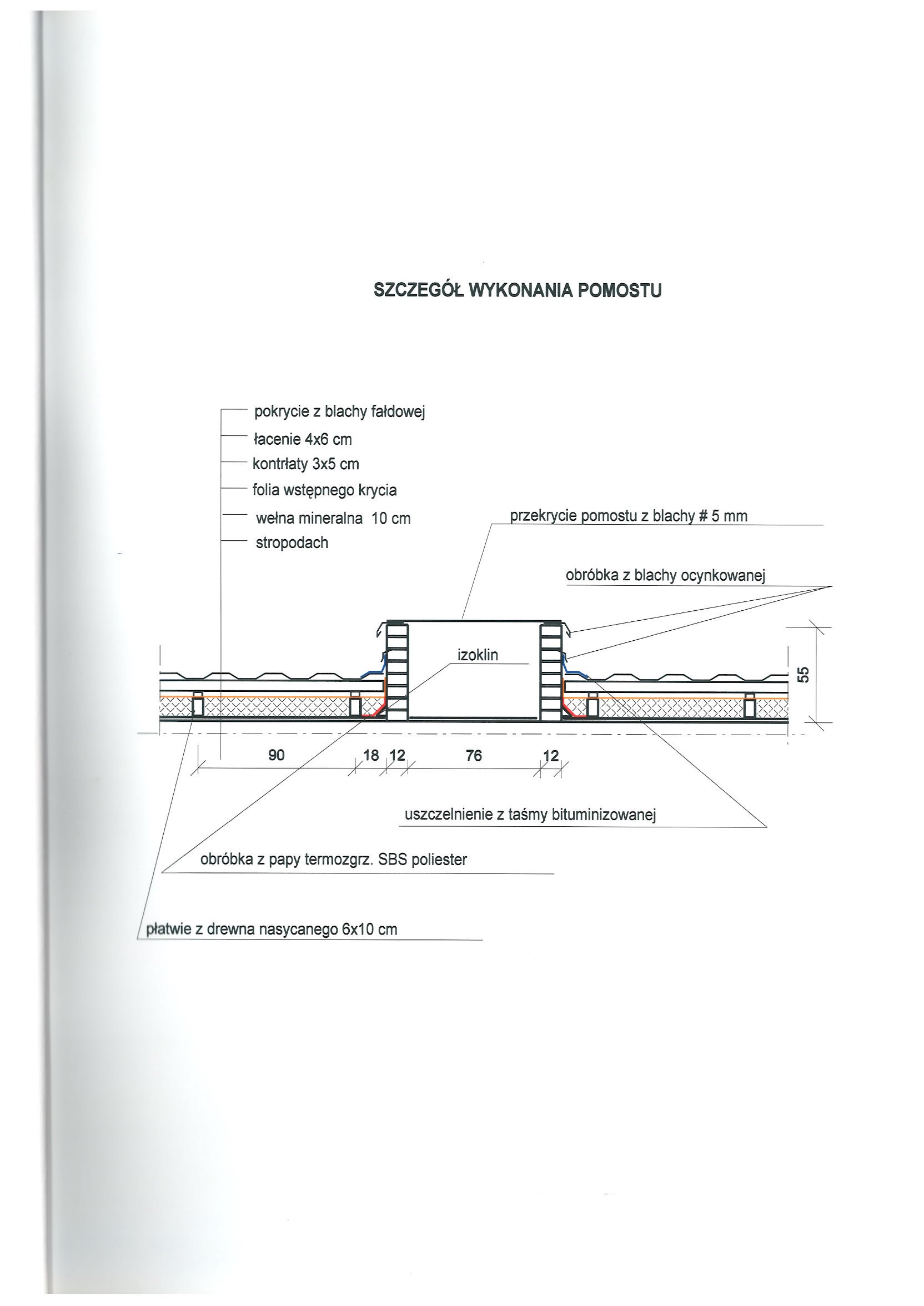 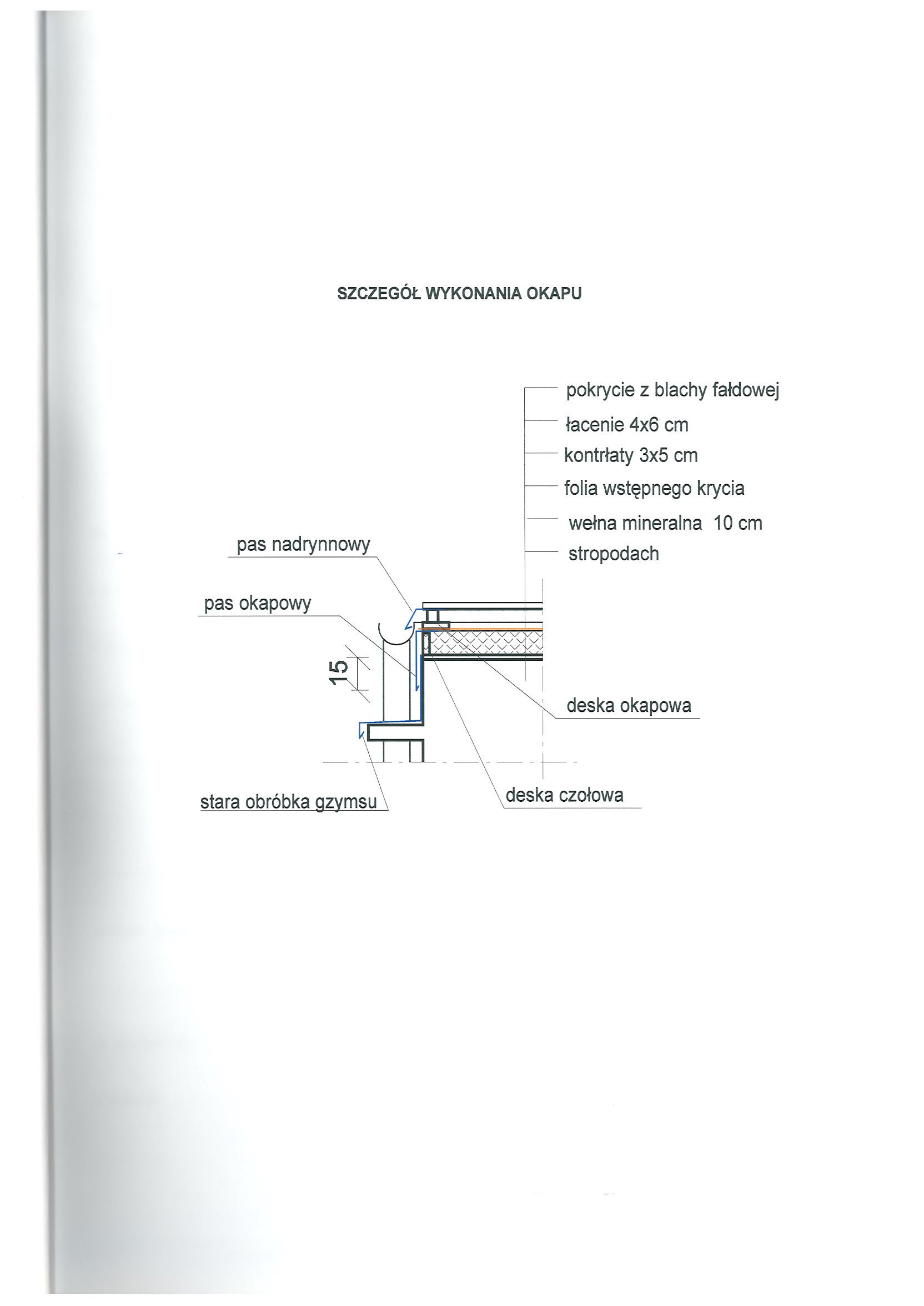 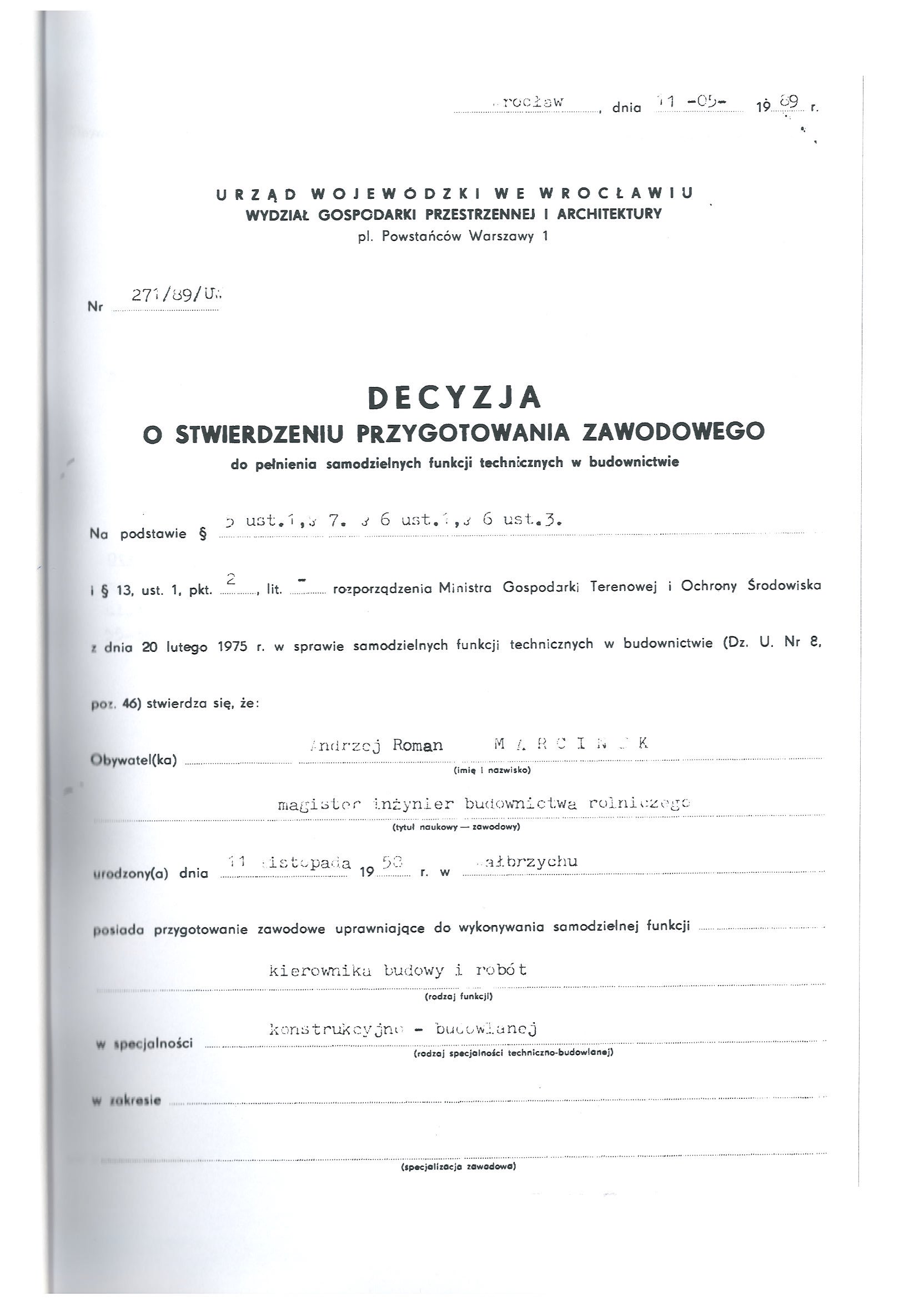 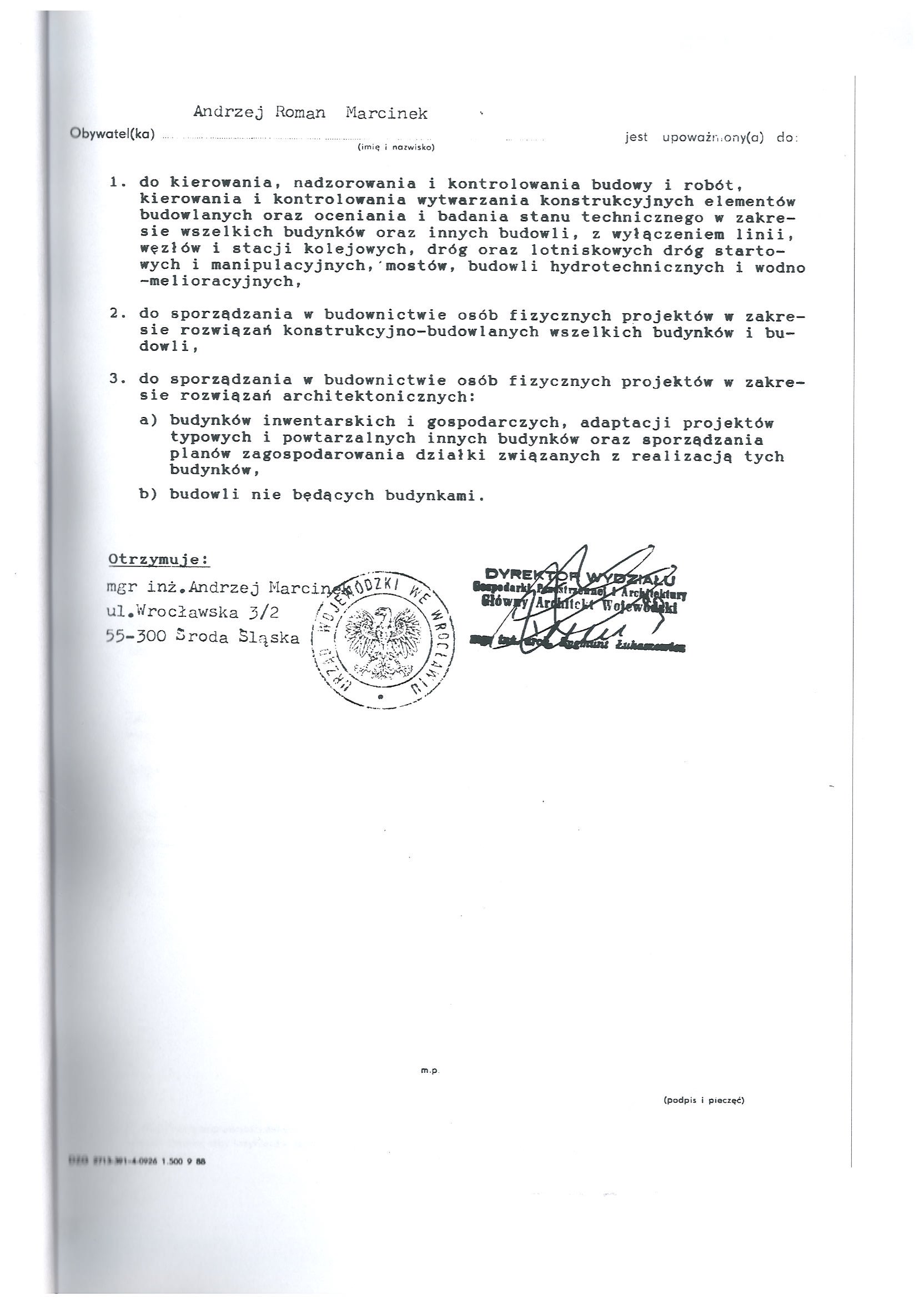 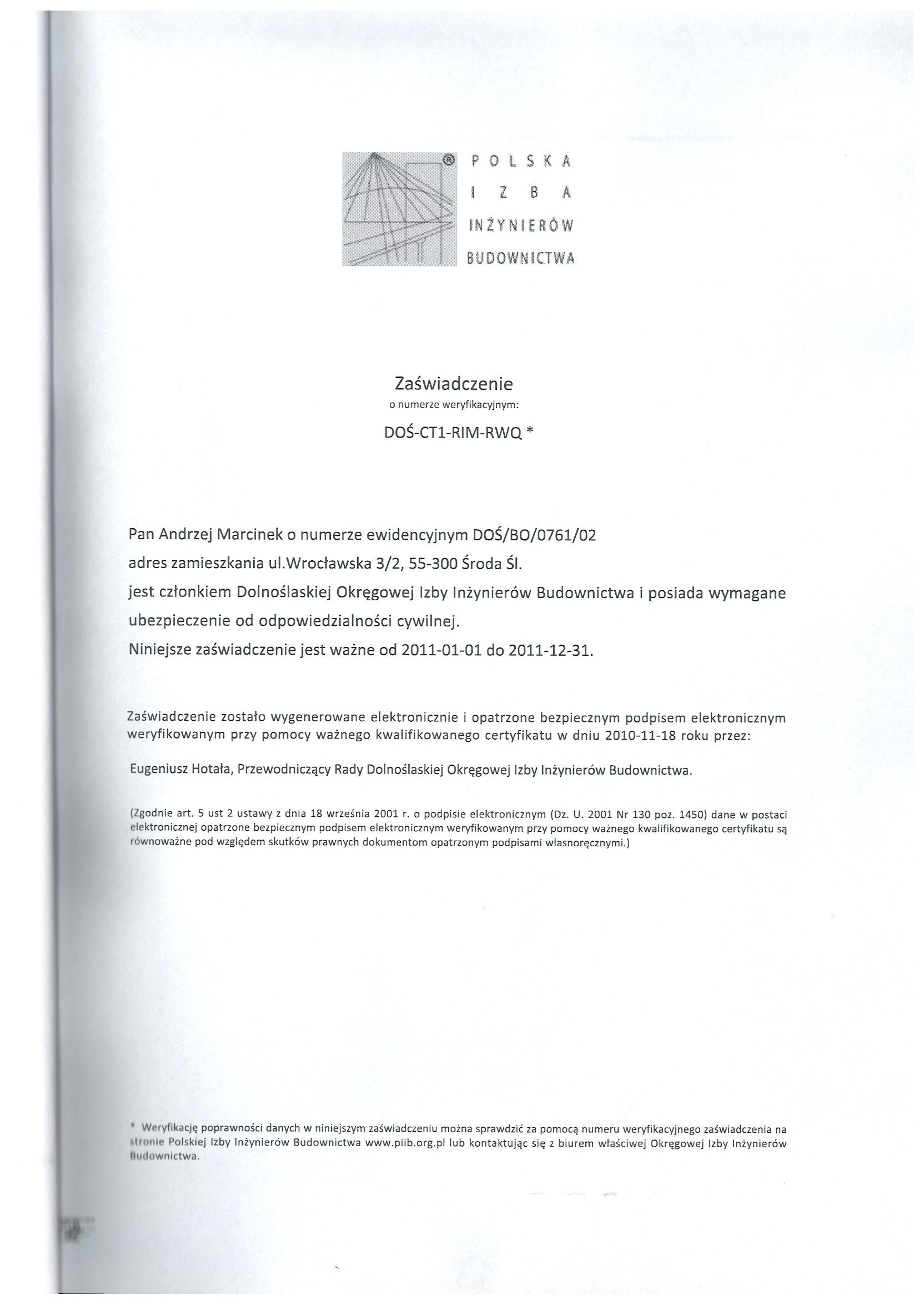 